Your recent request for information is replicated below, together with our response.I must first advise you that “Prevent” is a fundamental part of the UK Governments Counter Terrorism Strategy, fully endorsed by the Scottish Government. “Prevent” is a safeguarding process which focusses on early identification and intervention to support individuals who are susceptible to radicalising. Police Scotland works in partnership with other statutory authorities to tackle the influences of radicalisation and stop people becoming terrorists or supporting terrorism.Does Police Scotland intend to follow Home Office practice with the next set of Prevent referral statistics, and break down "mixed, unstable or unclear" ('MUU') into the subcategories that have thus far been aggregated into MUU?If yes, will the new categories used match the Home Office subcategories, viz.: (a) Islamist; (b) extreme right wing; (c) incel; (d) school massacre; (e) conflicted ideology; (f) no ideology but CT risk; (g) no ideology or CT risk but vulnerability present; (h) no risk, vulnerability or ideology; and (i) other?In response to your request for information I must advise you that the Police Service of Scotland does not hold any of the information requested by you. In terms of Section 17 of the Act, this letter represents a formal notice that information is not held. By way of explanation, I can confirm that a review of “Prevent” referral categories is being undertaken by the UK Government Home Office. On completion, and in consultation with the Scottish Government, Police Scotland, will make a decision on the implementation of these categories.If you require any further assistance please contact us quoting the reference above.You can request a review of this response within the next 40 working days by email or by letter (Information Management - FOI, Police Scotland, Clyde Gateway, 2 French Street, Dalmarnock, G40 4EH).  Requests must include the reason for your dissatisfaction.If you remain dissatisfied following our review response, you can appeal to the Office of the Scottish Information Commissioner (OSIC) within 6 months - online, by email or by letter (OSIC, Kinburn Castle, Doubledykes Road, St Andrews, KY16 9DS).Following an OSIC appeal, you can appeal to the Court of Session on a point of law only. This response will be added to our Disclosure Log in seven days' time.Every effort has been taken to ensure our response is as accessible as possible. If you require this response to be provided in an alternative format, please let us know.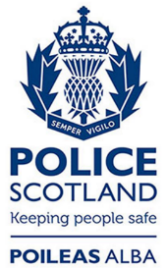 Freedom of Information ResponseOur reference:  FOI 23-2375Responded to:  xx October 2023